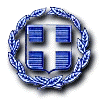 ΘΕΜΑ: «Πρόσκληση σύγκλησης Δημοτικού Συμβουλίου»Στο πλαίσιο λήψης μέτρων αποφυγής της διάδοσης του κοροναϊου COVID – 19 και εφαρμόζοντας την με αριθμ. 426/20  (ΑΔΑ:6ΩΚΛ46ΜΤΛ6-ΥΔ4) Εγκύκλιο του Υπουργείου Εσωτερικών, καλείστε σε Τακτική Συνεδρίαση του Δημοτικού Συμβουλίου Μεταμόρφωσης  μετά από αίτηση του 1/3  του συνολικού αριθμού των μελών του, σύμφωνα με τις διατάξεις του άρθρου 74 του Ν. 4555/2018 – Αντικατάσταση του άρθρου 67 του Ν. 3852/2010 και των άρθρων 3 και 4 του ισχύοντος κανονισμού λειτουργίας του Δημοτικού Συμβουλίου, η οποία που θα λάβει χώρα με τηλεδιάσκεψη την Παρασκευή 19 Φεβρουαρίου 2021 και ώρα 18:00 για συζήτηση και λήψη απόφασης στα παρακάτω θέματα της ημερήσιας διάταξης.                                                                                                                                     Η Πρόεδρος του Δημοτικού Συμβουλίου                                                                                                                                                                                                                                                                        Χαρίκλεια ΝικολοπούλουΚοινοποίηση:												1. Υπηρεσίες του Δήμου		       		      	2. Γενικό Γραμματέα				                                          3. Τοπικό Τύπο	                                                                       	               4. Πρακτικογράφο                                                                                                                5. Σχολικές Επιτροπές						       	6. Συλλόγους Γονέων και Κηδεμόνων                                    		                    	        7. Σχολεία8. Εξωραϊστικούς, Πολιτιστικούς Συλλόγους	         9. Αθλητικούς Συλλόγους10. Σωματείο Εργαζομένων του Δήμου Μεταμόρφωσης		                          Ημερομηνία: 15/02/2021                          Αρ. Πρωτ.: 3478        3η ΤΑΚΤΙΚΗ ΣΥΝΕΔΡΙΑΣΗ:03/15-02-2021        ΠΡΟΣ: Δημοτικούς ΣυμβούλουςΕΛΛΗΝΙΚΗ ΔΗΜΟΚΡΑΤΙΑ                        ΠΕΡΙΦΕΡΕΙΑ ΑΤΤΙΚΗΣ 			 ΔΗΜΟΣ ΜΕΤΑΜΟΡΦΩΣΗΣΑΥΤΟΤΕΛΕΣ ΓΡΑΦΕΙΟ ΥΠΟΣΤΗΡΙΞΗΣ ΠΟΛΙΤΙΚΩΝ ΟΡΓΑΝΩΝΔΗΜΟΤΙΚΟ ΣΥΜΒΟΥΛΙΟ                           Ημερομηνία: 15/02/2021                          Αρ. Πρωτ.: 3478        3η ΤΑΚΤΙΚΗ ΣΥΝΕΔΡΙΑΣΗ:03/15-02-2021        ΠΡΟΣ: Δημοτικούς ΣυμβούλουςΑ/ΑΘέματαΕισηγητής1Λήψη απόφασης για την απαλλαγή καταβολής ενιαίου ανταποδοτικού τέλους καθαριότητας και ηλεκτροφωτισμού, σε επιχειρήσεις που διακόπτουν την λειτουργία τους, λόγω μέτρων αποτροπής του κορονοϊού COVID-19Οι Δημοτικές Παρατάξεις:Λαϊκή Συσπείρωση ΜεταμόρφωσηςΜαζί για τη Μεταμόρφωσης Συμμαχία Πολιτών για τη ΜεταμόρφωσηΔημοτική Κίνηση Μεταμόρφωσης Πολιτεία ΠολίτωνΈξι Δημοτικοί Σύμβουλοι της Παράταξης Νέα Πορεία2Μέτρα για την ασφαλή λειτουργία των δημοτικών σχολείων, νηπιαγωγείων και παιδικών σταθμώνΟι Δημοτικές Παρατάξεις:Λαϊκή Συσπείρωση ΜεταμόρφωσηςΜαζί για τη Μεταμόρφωσης Συμμαχία Πολιτών για τη ΜεταμόρφωσηΔημοτική Κίνηση Μεταμόρφωσης Πολιτεία ΠολίτωνΈξι Δημοτικοί Σύμβουλοι της Παράταξης Νέα Πορεία